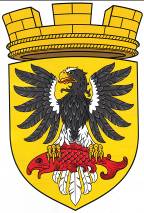 МУНИЦИПАЛЬНОЕ ОБРАЗОВАНИЕ«ЕЛИЗОВСКОЕ ГОРОДСКОЕ ПОСЕЛЕНИЕ»Собрание депутатов Елизовского городского поселенияЧЕТВЕРТЫЙ  СОЗЫВ,  СЕДЬМАЯ  СЕССИЯР Е Ш Е Н И Е  № 122г. Елизово                                                                             07 апреля 2022 годаО принятии муниципального  нормативного правового акта «О внесении изменения в муниципальный нормативный правовой акт «Правила благоустройства и содержания территории Елизовского городского поселения» от 19.04.2019 № 144-НПА»В соответствии с  п. 17 ч. 2 ст. 45.1 Федерального закона от 06.10.2003 № 131-ФЗ «Об общих принципах организации местного самоуправления в Российской Федерации», Уставом Елизовского городского поселения Елизовского муниципального района в Камчатском краеСобрание депутатов Елизовского городского поселения                                                  РЕШИЛО:Принять муниципальный нормативный правовой акт «О внесении изменения в муниципальный нормативный правовой акт «Правила благоустройства и содержания территории Елизовского городского поселения» от 19.04.2019 № 144-НПА».Направить муниципальный нормативный правовой акт «О внесении изменения в муниципальный нормативный правовой акт «Правила благоустройства и содержания территории Елизовского городского поселения» от 19.04.2019 № 144-НПА», принятый Решением Собрания депутатов  Елизовского городского поселения от 18.04.2019 года № 528 Главе Елизовского городского поселения для подписания и опубликования (обнародования).Глава Елизовского городского поселения –председатель Собрания депутатов Елизовского городского поселения				                 О.Л. МартынюкЕЛИЗОВСКИЙ МУНИЦИПАЛЬНЫЙ РАЙОНЕЛИЗОВСКОЕ ГОРОДСКОЕ ПОСЕЛЕНИЕМуниципальный нормативный правовой актО внесении изменения в муниципальный нормативный правовой акт «Правила благоустройства и содержания территории Елизовского городского поселения» от 19.04.2019 № 144-НПАПринят Решением Собрания депутатов Елизовского городского поселения от 07 апреля 2022 года №122Статья 1. Внести изменение в муниципальный нормативный  правовой акт «Правила благоустройства и содержания территории Елизовского городского поселения» от 19.04.2019 № 144-НПА, раздел ХIХ признать  утратившим силу.Статья 2.           Настоящий муниципальный нормативный правовой акт вступает в силу после его официального опубликования (обнародования).Глава Елизовского городского поселения	                                     О.Л. Мартынюк № 26 - НПА  от 07 апреля  2022 года